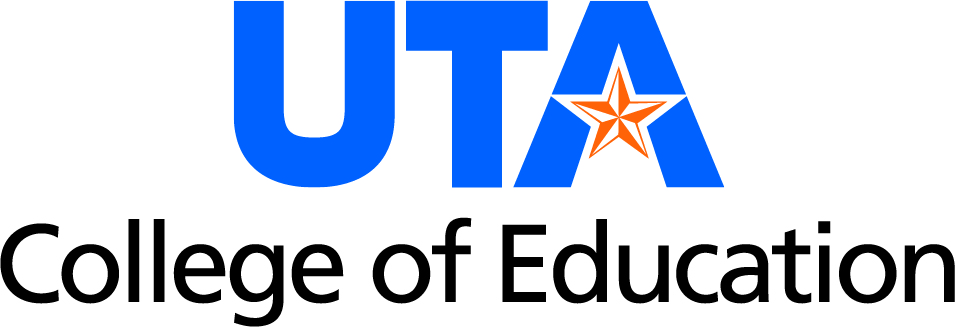 The Department of Educational Leadership and Policy Studies Ph.D. Cohort 17 Handbook(Revised August 1, 2022)Table of ContentsProgram Overview 							3Plan of Study								3Course Rotation 							4Continuity in the Program						5Reasonable Progress toward the Degree				6Advising Roles 								7Advancing to Candidacy						8Steps to Dissertation Completion					8Writing Process								9Dissertation Types						          10Steps to Graduation							12Final Dissertation Defense						12Filing the Dissertation							13Formatting Requirements						14The Department of Educational Leadership and Policy Studies Cohort 17 HandbookEducational Leadership and Policy Studies (ELPS) Doctoral Program Program OverviewThe Educational Leadership and Policy Studies doctoral program brings together education scholars who come from a variety of experiences and expertise from K-12 and higher education. This approach challenges the conventional wisdom that K-12 and postsecondary education are too different to be understood by the same practice, policy, or research. The program promotes and requires rigorous scholarship that spans the educational continuum and is ideal for students seeking to enter careers in research, institutional assessment, policy analysis, instructional leadership, student affairs, or the professoriate. Students of ELPS should anticipate the academic rigor that the university and Department embrace as a Carnegie classified R-1, a research institution noted for its "highest research activity," and its mission to obtain status as a "Tier 1, National Research University" within the state.Each year, students who wish to contribute to the field of knowledge and scholarship are accepted into the program and admitted into a cohort of students. The program is similar to a traditional PhD program in that it requires the completion of several content and research courses, electives, and a dissertation.  Plan of StudyDuring the first five semesters, students take the required coursework as a cohort. This includes 10 core content and research courses. Because most of our students are working professionals, students take two courses (6 required course hours) per term. Students may also take electives at any point, but most take them after they have completed the required courses. After students complete the required coursework and are in the final semester of their electives, they may begin to take dissertation hours. Students complete a total of 66 hours.Research Methods Core (15 hours)EDAD 6304 K-16 Quantitative Research Design & Methodology	EDAD 6308 Qualitative Research Design & Methodology	EDAD 6310 Statistical Methods	EDAD 6315 Advanced Statistical Methods	EDAD 6318 Advanced Qualitative ResearchCore Content Courses (15 hours)EDAD 6301 Introduction to K-16 Doctoral Studies EDAD 6325 K-16 Policy Analysis ResearchEDAD 6330 K-16 Legal Policy ResearchEDAD 6342 K-16 Organizational and Leadership TheoryEDAD 6343 History, Social, & Cultural Contexts of Education Elective Courses (18 hours)EDAD 6392/6390 (Elective) orEDAD 6391 (Independent Research)One to two department electives will be offered each term in addition to the required courses. Most often, electives are offered on Tuesday and Wednesday evenings, so they will not conflict with your required coursework. Students are required to take 6 elective courses (18 credits). Three courses must be doctoral-level electives offered by ELPS faculty (EDAD 6392/6390). Up to three of the other courses (no more than 9 credits) may be doctoral-level courses offered outside the Department, independent studies with ELPS faculty (EDAD 6391), or previously taken doctoral-level courses whose credits are applied toward the elective requirement. Courses taken outside the Department or master's level courses must be approved by the student's supervising professor/dissertation chair, the department chair, and the program coordinator prior to enrolling in the course(s). The elective petition form is located at https://www.uta.edu/academics/schools-colleges/education/degrees-certifications/graduate/phd-leadership-policy-studiesTo get credit for doctoral-level courses that were taken previously, the student must submit their transcript with the doctoral courses clearly identified and a grade of B or higher to the graduate advisor and program coordinator. They will determine if the requirements are met to waive up to 9 credits. These credits can only be applied to the elective credits. Regardless of what courses students have taken previously, they must complete the set ELPS curriculum (the 10 core courses listed above) in residence. Dissertation (18 semester credit hours minimum)EDAD 6399 Dissertation (3 credits)EDAD 6699 Dissertation (6 credits)Students should not take dissertation courses before they complete all 10 core courses and form a dissertation committee. Students will continue enrolling in dissertation hours until the dissertation is completed and approved by their committee. EDAD 7399 Doctoral Degree Completion (3 credits) Students must be enrolled in EDAD 7399 in the semester they plan to defend the final dissertation.Course RotationStudents should refer to the course rotation to determine what classes will be offered each semester. Below is a tentative course rotation for students in Cohort 17. It may change based on circumstances at the time. Students will be notified of any changes prior to registration. It is the student's responsibility to register for each class.Semester 1 (1st Fall)EDAD 6301   Introduction to K-16 Doctoral Studies EDAD 6343   History and Social & Cultural Contexts of Education Semester 2 (1st Spring)EDAD 6304   K-16 Quantitative Research Design & MethodologyEDAD 6330   K-16 Legal Policy Research Semester 3 (Summer)EDAD 6310   Statistical MethodsEDAD 6342   K-16 Organizational & Leadership TheorySemester 4 (2nd Fall)EDAD 6315   Advanced Statistical MethodsEDAD 6308   Qualitative Research Design & MethodologySemester 5 (2nd Spring)EDAD 6325   K-16 Policy Analysis Research EDAD 6318   Advanced Qualitative ResearchStudents may take electives in addition to the required courses or save some or all their electives until after they have completed these required courses. Continuity in the ProgramChoosing to enroll in a doctoral program is a lifestyle change and requires careful planning and prioritizing. Attending class and various educational activities, working on assignments, expanding knowledge, and contributing to the field are time- and thought-consuming activities. Performing well requires commitment. Attendance at every class meeting is extremely important; activities and assignments will take place, which contributes to your learning. However, we understand that sometimes events occur that affect a student's progress. In some instances, this might lead them to want to get an Incomplete (I) in a course. The grade of Incomplete (I) is given only when a student has passing grades in 2/3 of the assigned work,but cannot complete all the course work by the end of the term because of extenuating circumstances. Extenuating circumstances include: (1) incapacitating illness which prevents a student from attending classes; (2) a death in the immediate family; (3) change in work schedule as required by an employer; or (4) other emergencies deemed appropriate by the instructor. A grade of Incomplete should not be requested, nor given, for lack of completion of work because of procrastination or dissatisfaction with the grade earned. Students have one year after the end of the course to submit work and receive a favorable grade change; otherwise, the grade will automatically revert to an F. Students should select their dissertation chair and committee during their last semester of required coursework (i.e., core content and research methods core). This gives them time to meet and work with each graduate faculty member in the Department, to some extent, prior to making their committee membership decisions. Students may begin taking dissertation hours once they have completed the 10 core content and research courses and are in their final semester of electives. Their grades in dissertation courses are dependent on making "adequate" progress each term. Adequate progress is determined by the student's dissertation chair. Expectations should be openly acknowledged and shared before dissertation hours begin and revisited, as needed, throughout the process.  If a student fails to make adequate progress toward a degree, the advisor will issue a letter indicating such lack of progress and may select to discontinue in the role as dissertation chair. To avoid negative ramifications, please maintain regular contact with your dissertation chair and continue making progress on your dissertation.Because of the importance of maintaining momentum in the doctoral program and emotional support that accrue from studying in a cohort, students are expected to enroll each semester in the courses designated for ELPS doctoral students for their cohort. If students choose to stop taking courses for a semester or longer (a single fall or spring term triggers this process), they are removed from the program. If they later wish to regain entry into the program, students may reapply. Readmission is not guaranteed.Students wishing to return to the program must first notify the program coordinator, graduate advisor, and their supervising professor/dissertation chair about their desire to return. For their request to be considered, they must have earned a cumulative GPA of a B while in the program and the expectation for successful completion of the dissertation. If they meet these criteria, then their request will be forwarded to the ELPS PhD admissions committee to make the final determination. Students who choose to leave the program because of extenuating circumstances, should also follow these steps. The faculty admissions committee will consider the request and determine if the student may return. If the student is able to return, they should contact the graduate advisor and program coordinator to determine their revised course rotation. Because several courses are sequenced and must to taken in that order, students may be required to join another cohort to complete the program. Further, any changes in their progression may delay the student's progression. Readmission is not guaranteed.Reasonable Progress toward the DegreeReasonable progress can be measured by these guidelines:All coursework normally should be completed no longer than 8 semesters (approximately 3 years) after admission into the doctoral program.A dissertation proposal should be submitted to and approved by the student's doctoral committee no later than 12 months after course completion.Completion of dissertation should be completed no later than 24 to 36 months (or two to three years) after course completion.Advising Roles – Graduate Advisor, Program Coordinator, Supervising Professor, and Dissertation Committee ChairStudents' admission and progression through the program are guided by several people: The graduate advisor will assist in admission and course registration.The program coordinator will address general questions about the program and course content.The supervising professor is appointed at the beginning of the student's program and is responsible for advising the student up to the end of organized coursework. The supervising professor is often randomly selected by the Department prior to orientation. If students wish to select another supervising professor, they may do so. The supervising professor is not the dissertation chair, but can provide guidance and feedback for matters outside of the purview of the advisor and program coordinator. Example topics include identifying research topics, selecting relevant electives, attending and/or presenting at a conference. The dissertation committee chair is selected by the student by the final semester of their required coursework (i.e., core content and core methods courses). Students should take care when selecting their dissertation chair and cultivate a professional and positive relationship with that chair. As such, it is imperative for the student to maintain regular communication with the chair. Failure to do so may result in the faculty member choosing to discontinue the role as dissertation committee chair.The dissertation committee chair will oversee the student's dissertation research and the writing of the dissertation. They can also advise on the selection of electives, which should be selected based on their dissertation needs, interests, and future goals. Paperwork, indicating the choice of the dissertation committee chair and the dissertation committee, is due before the student can begin dissertation hours and should be submitted to the program coordinator and graduate advisor. The form requires signatures from all committee members. Dissertation committee forms are located at https://www.uta.edu/academics/schools-colleges/education/degrees-certifications/graduate/phd-leadership-policy-studiesAdvancing to CandidacyIn the ELPS PhD program, students must successfully defend their dissertation proposal to advance to candidacy. After this point, they will be focused on completing their dissertation requirements. Steps to Dissertation CompletionThe dissertation represents the culmination of the student's academic efforts and is expected to demonstrate original and independent research activity and be a significant contribution to knowledge. Once the student is enrolled in dissertation courses, continuous enrollment is required. (This includes fall and spring terms only. Dissertation students are not required to enroll in the summer unless they are planning to defend during the summer term.) A student receiving advice and assistance from a faculty member in the preparation of a dissertation must register for the appropriate course even if the student is not on campus (i.e., their advisors' section of EDAD 6399 or EDAD 6699). In the final semester, graduating students will register for their advisor's section of EDAD 7399. (see more in section for Final Dissertation Defense)They will continue enrolling in dissertation hours until the dissertation is completed and approved by their committee or until the student is unable to continue in the program. It is in the best interest of students to finish the dissertation before accumulating 99 credit hours; upon reaching 99 hours, students will be charged non-resident tuition and may not be eligible for assistantships.Working with a Dissertation Committee ChairThe dissertation committee chair serves as a guide for the student through the process of conducting the dissertation research and writing their dissertation proposal and final document. The dissertation chair will not approve the student to engage in either the proposal or the dissertation hearing until the advisor believes that both are defendable and of high quality.To lessen the number of drafts, it is in the students' best interest to ensure that each draft and chapter is proofread before submission to the advisor. Introductory paragraphs and transition sentences must be in place. Students must follow standard grammar and mechanics and the American Psychological Association's (APA) Publication Manual (most current edition). Students are encouraged to buy an English grammar/mechanics handbook, an APA Style Manual, a writing-the-literature-review guide, constructing-data collection-tools books, and a dissertation-how-to book. The Dissertation CommitteeThe dissertation committee is comprised of three members: the student's dissertation committee chair and at least one other graduate faculty member from ELPS. Students may choose the third dissertation committee member from graduate faculty at the Department, College, or the University level. The third member may also be external to the University. If an additional or external faculty member is from another campus, they must be approved to serve on the committee by the University's Office of Graduate Studies. The approval form is available at http://grad.pci.uta.edu/faculty/resources/advisors/membership/. External members are experts in a field of study who are not employed at UT Arlington.All members should be selected in consultation with and approval of the dissertation chair. Writing ProcessWriting Process-Preparing the Dissertation ProposalStudents, in collaboration with their dissertation chairs, should select topics for dissertation research that are clearly within the expressed mission and interests of the departmental faculty and that focus on K-16 educational research or policy. Continuous discussion with the dissertation chair should take place to arrive at a feasible topic for the dissertation. The student's dissertation chair/advisor must approve both the proposal and dissertation before the student may distribute copies to committee members.The dissertation proposal format is determined in consultation with the dissertation chair. Typically, it is the first three chapters of the dissertation, but may also be a single document. The proposal defense can occur any time during a school term as long as the student is enrolled in dissertation hours.  The ELPS department requires a formal dissertation proposal hearing. After receiving approval from the dissertation chair for the completed proposal, a student will provide the proposal to the dissertation committee members at least two weeks before the date of the proposal hearing. This is a closed meeting, attended by the student and the committee only. At the hearing, students should discuss and defend their topic selection, research methodology, theoretical frameworks, the review of pertinent literature, and other procedural details. The doctoral committee must approve the proposal before IRB application and data collection. It is very common that the doctoral committee will recommend revisions and changes to the proposal. If the changes are minor, the advisor will make a contract between the student and the doctoral committee outlining the required changes; the student will be granted permission to conduct the research on the condition that the required changes will be made by the time of the final defense. If changes are major, the committee may require another full proposal defense or individual approval. In either case, it is the student's responsibility to make the necessary changes and, if required, resubmit the revised proposal to the committee, again providing two weeks for review. Writing Process—Institutional Review BoardWhile waiting on the proposal defense, students may take and pass the human participant research training and acquire a certification for conducting human research. This is an online process and can be found on the UTA Research Training website.Students should print out and save a copy of their certificate verifying a pass on the online examination. A copy of this certificate may be requested with the student's completed IRB application for research approval. Even though students may complete the IRB human participant training before the dissertation committee has approved their proposal, they should not submit their study for IRB review before having their proposal approved by their committee. After the dissertation committee has approved the dissertation proposal, the student should complete and submit UTA's Institutional Review Board's (IRB) research application forms, which has been reviewed by their dissertation chair. The UTA Research/IRB approval process can take as little as two weeks, or as long as a month or more, depending on the volume of research approvals the Office has received and the level of revisions required. The student cannot begin collecting data until both the doctoral committee has approved his or her dissertation proposal and the UTA Research/IRB has approved the student's application to do research with human subjects.Writing Process—Data CollectionAfter receiving approval from both the dissertation committee and IRB, students may begin gathering data. Students may experience unexpected challenges during the data collection phase. It is critical that the student share these issues with their dissertation chair who will help guide the student through the process.  Often peers form groups to provide feedback on their writing and provide support throughout the process. Ongoing peer feedback on the writing helps students improve their work prior to submitting it to the dissertation chair. It is very common to revise dissertation chapters many times before the doctoral advisors certify that students are ready for final defense. It is important that students arrange a timeline with advisors and be committed to meeting these self- (and sometimes advisor-) imposed deadlines. Finally, it is critical that students at this stage keep in contact with advisors. Failure to do so may lead to the discontinuation of the dissertation chair in this role. Dissertation TypesStudents may prepare their dissertation in a monograph or article-based format.The monograph format is a traditional dissertation. A traditional dissertation includes a minimum of five chapters plus references: An introduction, literature review (which may include the theoretical/conceptual framework), methodology and methods, findings and discussion, conclusion and implications, and references and appendices. In some cases, the theoretical framework and findings and discussion chapters may be separated into different chapters. The proposal may either be a single document or the first three chapters of the proposal. The format and the amount of detail necessary is determined in consultation with the dissertation chair. The article-based dissertation includes a minimum of 5 chapters–an introduction that explains the topic, at least three articles that are publication quality and either ready to submit or already accepted, and a conclusion that provides an overview of all the article findings and discusses them as a whole.  The final structure of the dissertation regardless of format is determined by the student in consultation and agreement with the dissertation committee chair.  General guidelines for the article-based dissertation include:A proposal is still expected for article-based dissertations, but the form of this proposal may vary somewhat from those for other dissertations. The research proposal submitted by the student should include information on the research issue, problem, or theme on which the various articles will focus. In addition, the proposal should be specific about plans for publishing the articles including the specific journals (or other outlets) that the articles will be submitted to and the nature of the review process used by each. Journals or other outlets may be print or online, but they must employ a standard peer review process in which the identity of the author is unknown to the reviewers (blind review). The dissertation committee may also wish to set expectations about the quality, reputation, or scope of the outlets. In approving the research proposal, dissertation committee members are also approving the publication outlets proposed by the student. If the student wishes to submit an article to a different outlet than those specified in the approved proposal, consent of the entire committee is required. Normally an article-based dissertation will contain at least three substantial articles in addition to the opening and concluding chapters. The majority of articles must be accepted for publication, under review for publication, or judged by the committee members as of publishable quality. Acceptance at major conferences is a good measure of quality as well. It is the supervisory committee's responsibility to determine the final numbers of articles that are required and if the chapters/ articles are of publishable quality.Articles or publications produced prior to the beginning of the student's program will not be acceptable for inclusion in the dissertation.The student should be the sole author for at least one of the articles. In all cases of coauthored articles, the student must be the first/primary author.To avoid misunderstandings about expectations for completion, students and dissertation chairs should ensure that all article-based dissertation decisions and agreements are documented in the student's file and described in the first chapter of the dissertation.Students and their dissertation chairs should carefully consider the implications for the student's program, research, dissertation preparation, completion, and future employment in adopting this format. UTA offers information about formatting here: https://libraries.uta.edu/services/thesis-dissertationSteps to GraduationStudents must be enrolled in in EDAD 7399 the term in which they plan to defend the final dissertation. The unique course number provides a cue to the administration that this is your final semester. Students must have approval from their dissertation chair indicating they are ready to take 7399 before enrolling. Students cannot take 7399 a second time. We have found that it is advisable that students have completed the first three chapters of a traditional dissertation and are writing up their findings before enrolling in this course. All doctoral students must be aware of requirements and deadlines associated with the final defense and submission of the final copy of the dissertation. The deadline dates for each semester are published at https://www.uta.edu/records/graduation/deadlines.php Deadlines for final dissertation defenses often occur several weeks prior to the last week of the term. Students should be aware of these deadlines when discussing the possibility of defending their dissertation with their advisor prior to the start of the term. In addition to taking EDAD 7399, students must apply for graduation at the beginning of the semester in which they plan to schedule their final dissertation defense. The graduation application can be found http://www.uta.edu/records/graduation/applying.phpand must be completed near the beginning of the final semester (consult Graduate Calendar for specific deadlines). After successfully defending their dissertations, students must also complete a letter of intent: https://www.uta.edu/records/graduation/letter-of-intentletter-of-completion-request.phpFinal Dissertation Defense Similar to the proposal defense experience, the dissertation chair must approve the dissertation before students may submit it to their committee members. Students must send all committee members the final dissertation no later than two weeks before the final defense. Students are responsible for contacting committee members. They are also responsible for scheduling the defense time and location with the ELPS Administrative Assistant and notifying the graduate advisor of the defense. The dissertation defense is a public oral examination open to all members (i.e., faculty, students, and invited guests) of the University community. The dissertation committee will direct the questioning of candidates. All committee members must be present at the defense. Although the defense is concerned primarily with the dissertation research and its interpretation, the examining committee may explore the student's knowledge of areas relevant to the core of the dissertation problem.Dissertation members often require additional changes to the dissertation. All of these changes must be made and verified by the dissertation chair before students can submit the final dissertation. Occasionally, dissertation committee members may ask to see the revisions before signing approval. Throughout the entire dissertation process, while the advisor does everything possible to ensure the success of the student, the quality of the dissertation and adherence to all guidelines are the student's responsibility. The student should comply with the dissertation revision and procedures requirements set forth by the advisor and committee for a successful dissertation defense. Committee members indicate their approval by signing the Dissertation Defense Report, which the student will supply at the defense. The Dissertation Report Form may be found at https://resources.uta.edu/gradschool/_documents/forms/doctoral/Dissertation%20Defense%20Report.pdfThe student should have the top portion of the form completed and the committee members' names listed prior to the defense. The committee will sign off on the form after a successful defense. The dissertation chair will then submit the form to the Graduate Advisor who will send it to the Office of Graduate Studies.The dissertation defense may result in a decision that the candidate has: passed unconditionally; passed conditionally with remedial work specified by the committee;  failed, with permission to be re-examined after a specified period; or   failed and dismissed from the program. The student's dissertation committee must approve unanimously the dissertation for a successful defense.Filing the Dissertation The student should address all changes required by their committee before sending it to the dissertation chair for a final review. Once approved by the student's dissertation chair, the student will submit the dissertation to Vireo. Students should refer to Library guidelines (https://libraries.uta.edu/services/thesis-dissertation) regarding submission. Students may also choose to file their dissertations with ProQuest for a fee, but this is not required. They should also send a copy of the final draft to their dissertation chair and the Department administrative assistant. The Administrative Assistant will have a bound copy of the dissertation made for the department library. Formatting RequirementsEven though the University has no required elements besides margins and front and closing matter, it does offer some examples on University websites. One such example is available at https://libraries.uta.edu/services/thesis-dissertationELPS students should follow APA format regardless of what is illustrated in the examples on the UTA website. ELPS students' dissertations should include: Front matter1. A title page that includes the month and year the student will graduate. This page is not numbered2. An abstract of no more than 300 words3. A copyright page (optional)4. Acknowledgements (optional)5. Table of Contents (required)6. List of tables, list of figures, list of abbreviations, if necessary. Each list should be on a separate page. Body of the dissertation – may be in monograph or article format (See section on Dissertation formats on page 9 for more information.)Back matter BibliographyAppendixStudent's brief biographical information (no more than 150 words)Page size – Standard paper size of 8 ½ x 11 inchesLine spacing – Double-spaced. Footnotes may be single-spaced. The selection must be consistent throughout the dissertation. Margins – A minimum of 1 inchFont – 12-point Times New Roman or Arial fontSmaller font size may be used in footnotes and figure captions, if agreed to by the dissertation chairPage numbering – Page 1 begins with the first page of the text. Pages prior to this are numbered using Roman numerals (beginning with acknowledgments, if included). The page numbers may be placed in the right upper or lower corner or the center bottom. The placement should be consistent throughout the dissertation. Headers and references use APA style. NOTE: The rules and regulations listed here may vary from previous and future cohorts, so please keep this version for your records and refer to it, as needed. 